            Управление образования администрации Саратовского муниципального района Саратовской области Муниципальное дошкольное образовательное учреждение«Детский сад «Светлячок» с. Рыбушка Саратовского района Саратовской области»410520 Саратовская область Саратовский район село Рыбушка ул. Парковая 4Методическая разработка занятия по профилактике нарушений осанки и плоскостопия.
Тема: «Знай свое тело!»Подготовила: ИФК Карамышева Т.В. 2021г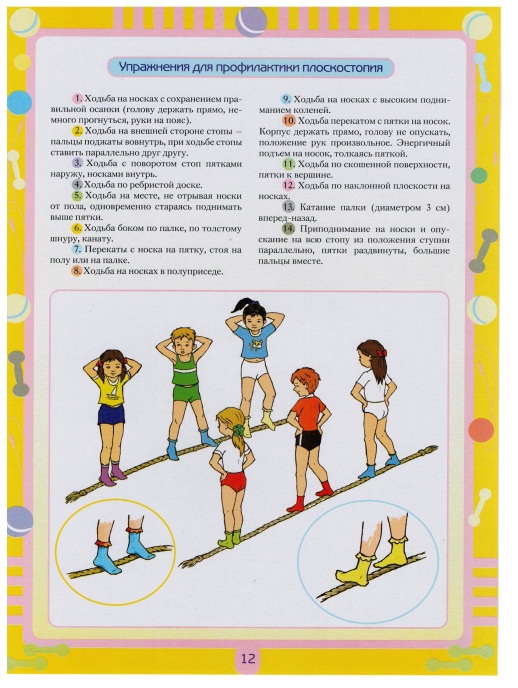 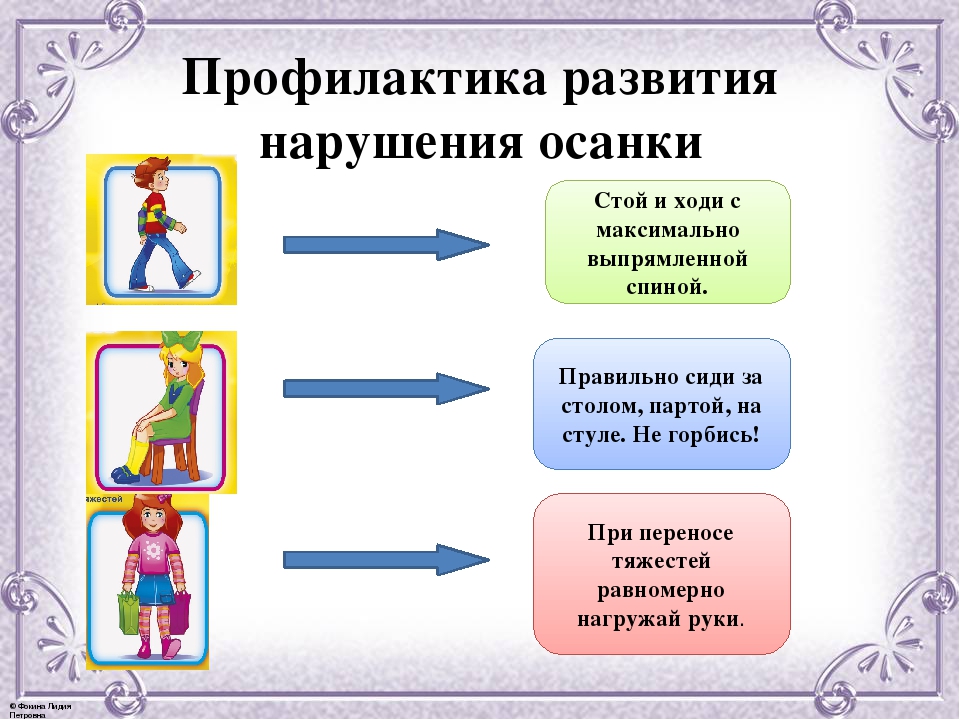 Тема: «Знай свое тело!».Цель: формирование правильной осанки, приобщение к здоровому образу жизни.ЗадачиОбучающие:  - дать детям доступные знания о строении позвоночника инеобходимых условиях для его нормального функционирования;  - способствовать применению знаний на практике.Развивающие:  - развивать силу мышц спины, ног, стопы;  - способствовать развитию координации движения, ловкости.Воспитательные:  - воспитывать силу воли, целеустремленность, потребность в здоровомобразе жизни.Оборудование: ребристые доски (два вида), «Болотные кочки», канат, мочалки, мячи, кубики.Ход занятия:На столике выставлены два столбика кубиков одинаковой высоты, но один из них ровный, другой – искривленный.- Дети, что вам напоминает этот столбик? (Ответы детей.)- Мне - основу человеческого организма – позвоночник. По-другому позвоночник называют позвоночным столбом. Воспитатель показывает на ребенке, где находится позвоночник (пальчиками можно прощупать отдельные позвонки), и предлагает друг у друга на ощупь найти позвонки.- Какой из выстроенных столбцов вам больше нравится? Почему? (Ответы детей.)- Какой из двух, на ваш взгляд, наиболее устойчивый? (Ответы детей.)- Любой из этих столбиков легко рассыплется от малейшего движения (эксперимент).- Что удерживает позвоночник в прямом положении?- Удерживать позвоночник в правильном положении помогают крепкие, натренированные мышцы. Если человек держит свое тело правильно, ничто не мешает работе всех внутренних органов.- Сегодня на занятии мы с вами будем укреплять мышцы спины, чтобы сохранить осанку и здоровье. Вы хотите быть здоровыми?- Тема нашего занятия: «Будьте здоровы!».- Что мы будем сегодня делать? (Укреплять мышцы.)- Для чего это нам нужно? (Сохранять красивую осанку и здоровье.)Сейчас я вас научу, как можно проверить правильность своей осанки:нужно стать плотно к стене, чтобы затылок, лопатки, ягодицы, икроножные мышцы касались стены.Мы с вами постараемся соблюдать правильное положение тела.I. Вводная часть.1. Построение, проверка осанки.2. Ходьба: (по 15 сек.) Максимально напрягать мышцы туловища.- обычная.- на носочках.- на пяточках- на внутренней стороне стопы.- на внешней стороне стопы.- с высоким подниманием бедра.3. Бег: (2-3 мин.) Дыхание: вдох – носом, выдох – ртом.(Активная работа руками.)- «Змейкой»- боковой галоп- со сменой направления.4. Перестроение в колонну по три.ОРУ.1. «Палку в верх». И.п.: ноги слегка расставить, палку вниз.1 – палку вверх, правую ногу отвести назад, тянуть носок, смотреть на палку;2 – и.п.;3 – палку вверх, левую ногу отвести назад, тянуть носок, смотреть но палку;4 – и.п.2. «Поворот». И.п.: ноги врозь, палка за спиной зажата согнутыми руками.1 – поворот вправо;2 – и.п.;3 – поворот влево;4 – и.п.3. «К колену». И. п.: сидя, палка на бедрах.1 – палку вверх;2 – согнуть колено, палку к колену;3 – выпрямить ноги, палку вверх;4 – и.п. Спину все время держать прямо. Повторить 5 раз.4. «Наклонись». И.п.: стоя на коленях, палка сзади в прямых руках.1 – прогнуться назад, коснуться пяток ног - выдох;2 – и.п. – вдох;3 – 4 – То же. одновременное движение ног. Выполняя упражнение, голову не опускать. Повторить 5 - 6 раз.5. «Палка поможет». И.п.: о.с.палка вертикально, один конец упор, хват за верхний конец.1 – 2 – скользя руками вниз, присесть, разводя колени и поднимая пятки;3 – 4 – и.п. спину держать все время прямо. То же держать одной рукой. Повторить 4-6 раз.6. «Вокруг палки». И.п.: ноги слегка расставить, палка вертикально, один конец упор, другой в руке. Прыжки вокруг палки (два круга) и ходьба на месте. Сменить направление. Повторить 2 раза.II. Основная часть.1.Упражнения в парах (по 5-6 раз)«Тележка» - лицом друг к другу, руки на плечах друг у друга, отойти назад, прогнуться с наклоном вперед (смотреть вперед, колени не сгибать).«Насос» - лицом друг к другу, взяться за руки, пальцы ног касаются пальцев партнера, один приседает, другой старается удержать его за руки, отклоняясь назад (руки и ноги прямые, туловище ровное, не отходить назад).«На лодке» - сесть лицом друг к другу, ноги врозь, пятки и пальцы одного упираются в другого. Один ребенок пытается отклониться назад и тянет за собой другого, потом наоборот (колени не сгибать, наклоняться, как можно, ниже).2. «Тропа здоровья» (сохранять осанку и равновесие).III. Заключительная часть.Подвижная игра: «Ёлочка».Малоподвижная игра «Правила правильной осанки» (карточки)Дети лежатся на коврик, воспитатель читает шуточный стишок:«Я на коврике лежу,Прямо в потолок гляжу,Лежат ровно пяточки,Плечики, лопаточки,Спинка ровная, прямая,А могла бы быть кривая»Чем сегодня мы занимались на занятии? (Укрепляли мышцы.)Для чего нам это нужно? (Чтобы сохранить красивую осанку, здоровье).Дети встают в круг, берутся за руки.ИФК: давайте каждый из нас пожелает здоровья рядом стоящему товарищу, и хором пожелаем здоровья гостям:«Будьте здоровы!»